Dear Parents and Guardians, Please find attached work to complete for English Learning Support groups (Tuesday 05th May – Friday 15th May). These groups include Senior Infants and 4th Class English groups. All worksheets and resources are included in this document. This is work to be completed as deemed appropriate alongside the class work allocated by the classroom teacher. Please do not feel under any pressure to get all the work complete. Some days, you might read the comprehensions and activities without answering the questions. Other times, you might answer the questions orally. Read as often as you can and try read for enjoyment too. I have now set up an email that will be monitored for the purpose of a parent/guardian needing to contact me regarding work. If you have any questions or queries regarding the work, please email horeswoodmrstaffordset@gmail.com  I will be online Monday to Friday 9:20 a.m. to 11:20 a.m. and endeavour to get back to you as soon as I can. I have set up an online account for my students on an app/ website called Seesaw. I would like to use this website for reviewing and correcting work with 4th class. Senior infants may also find this a useful way of receiving feedback for their work. There is no requirement to upload all or any of your work here but it may be beneficial if I can give feedback on some of your work through comments. To access the online site each child will have a unique password to log in.  I will e-mail you this code to log in to seesaw as a student.  It is very easy and simple for the children to use. Please send an e-mail to horeswoodmrstaffordset@gmail.com if you would like to set this up. Please stay safe and mind yourselves. Kind regards, Mr Stafford.Mr StaffordSenior Infant English Group***It may be beneficial to revise and reinforce the Dolch word list 1 and list 2 over this fortnight. I have also attached Dolch list 3 so please feel free to progress to Dolch list 3 as appropriate. ***It may be beneficial to revise and reinforce the Dolch word list 1 and list 2 over this fortnight. I have also attached Dolch list 3 so please feel free to progress to Dolch list 3 as appropriate. Mr StaffordEnglish Support Group 4th Class Pupils  Senior InfantsDolch list 1 and 2 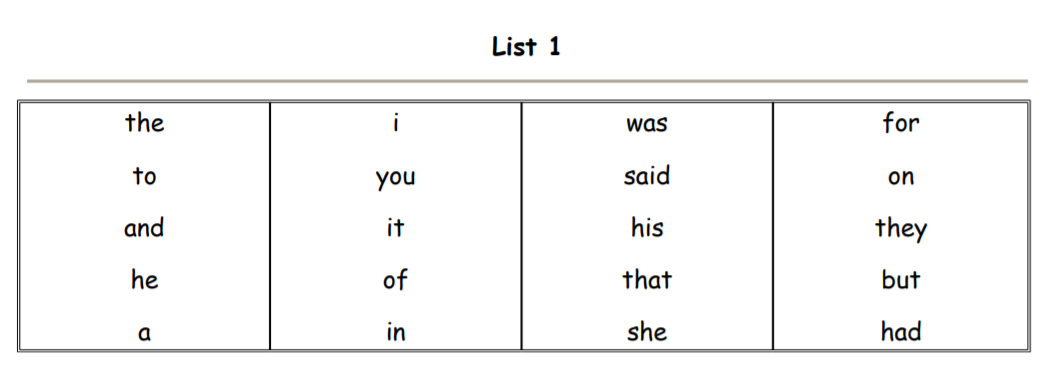 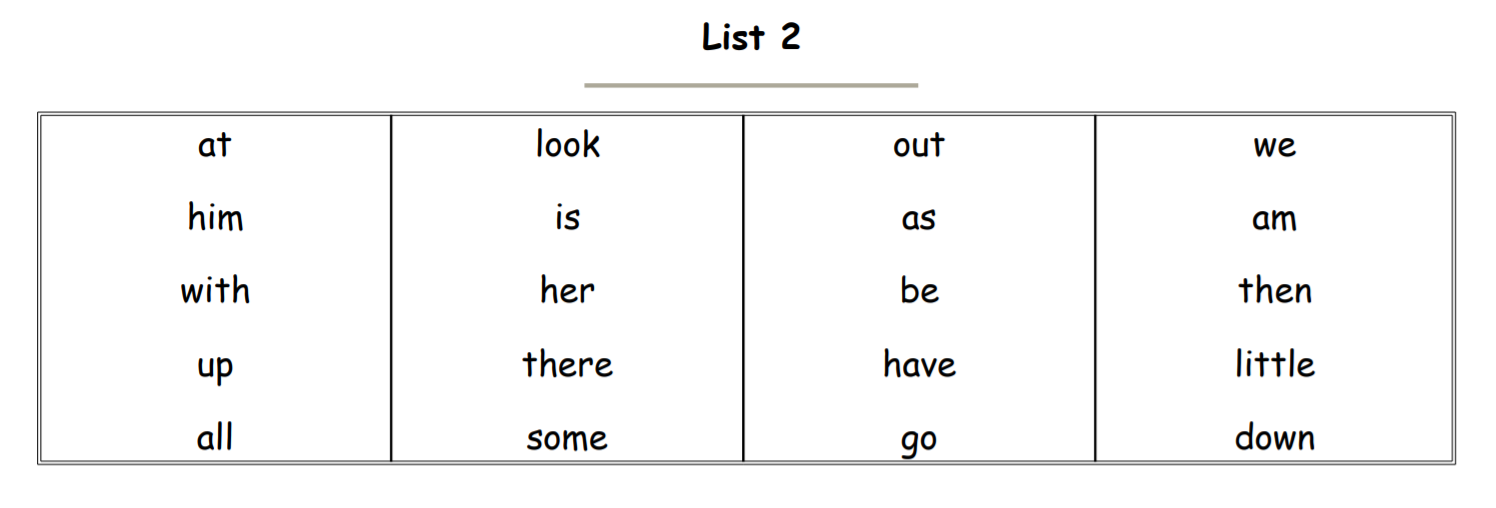 List 3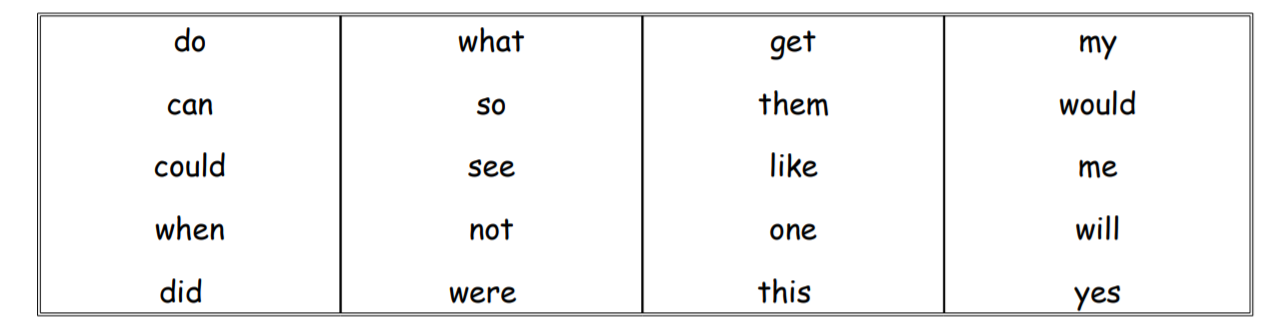 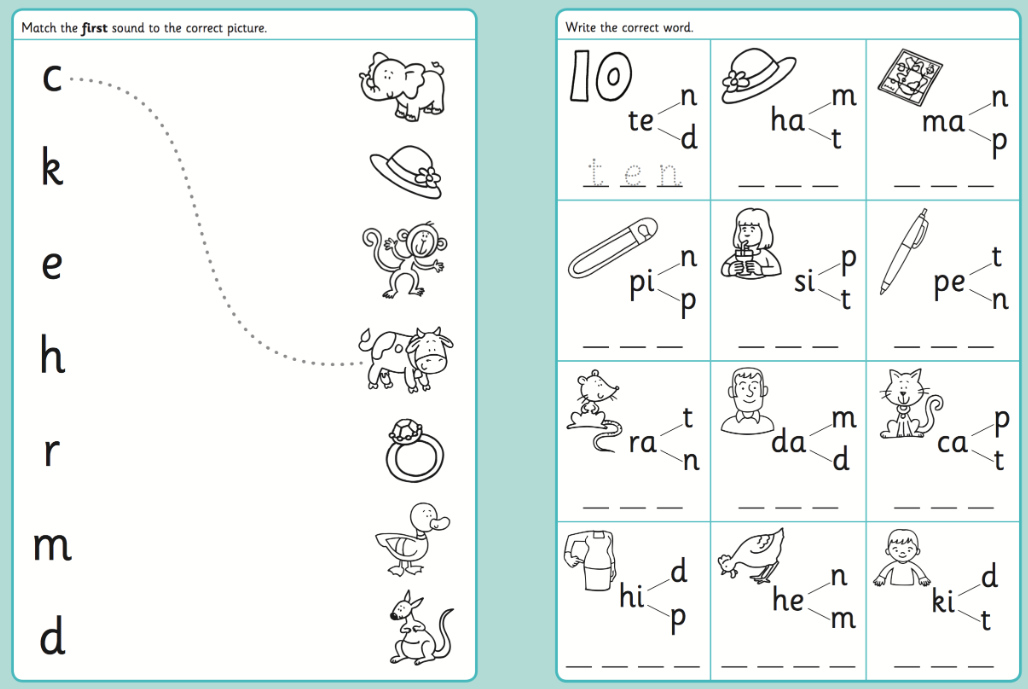 Read and match the sentence to the picture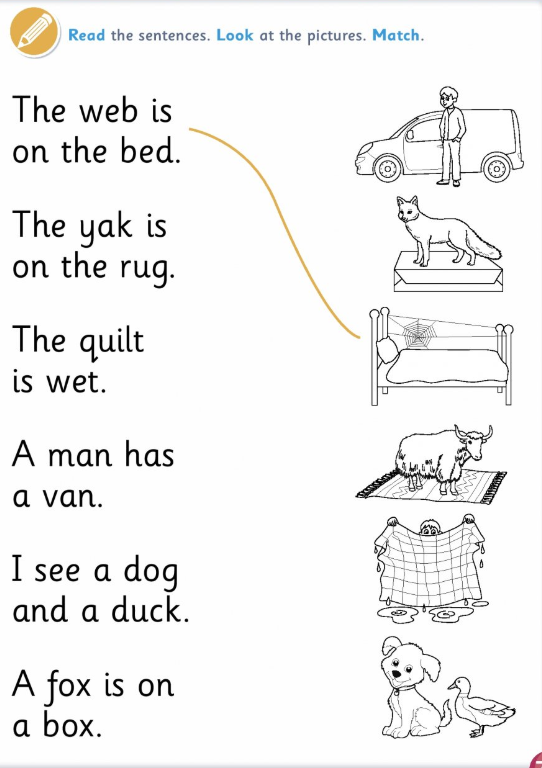 Read the sentence and circle yes or no.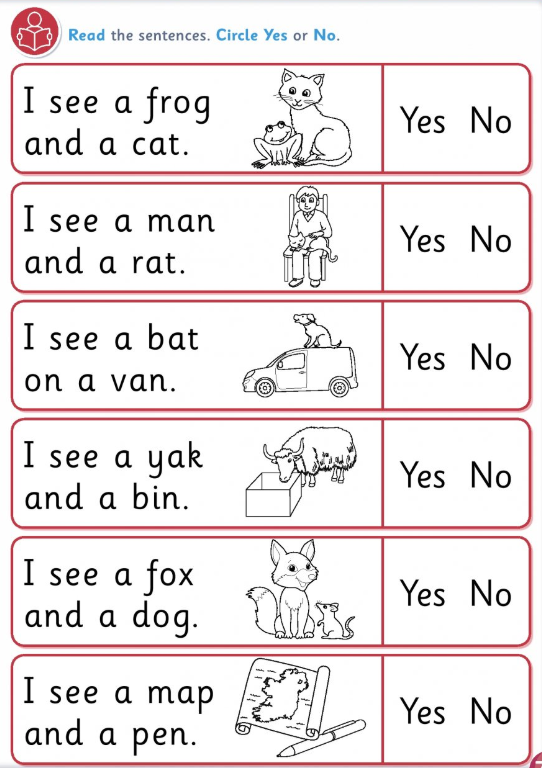 Animal word trail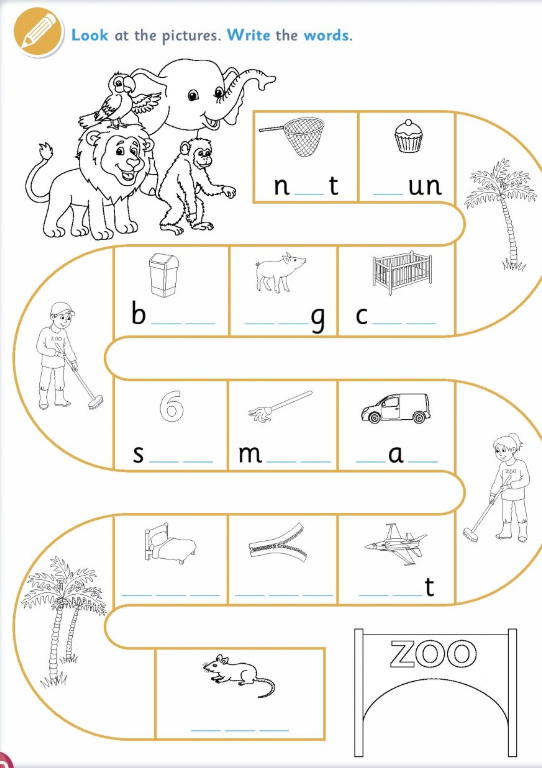 Colour the giraffe worksheet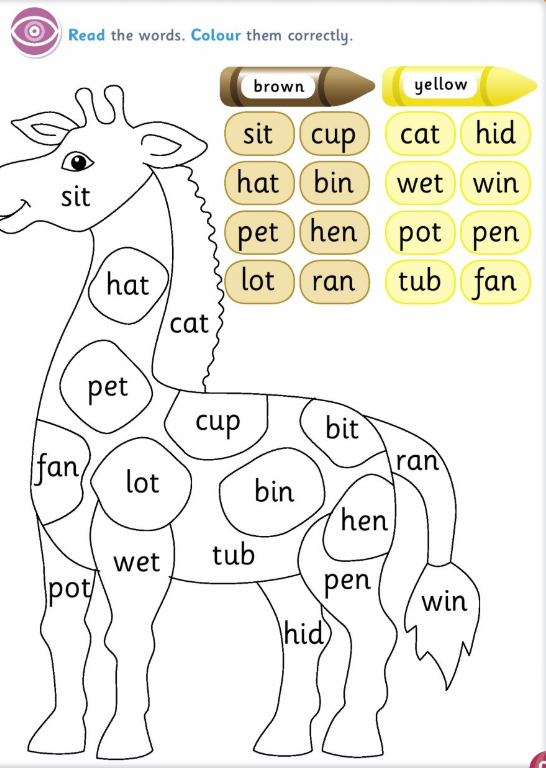 Magic e sound: ‘’A’’ words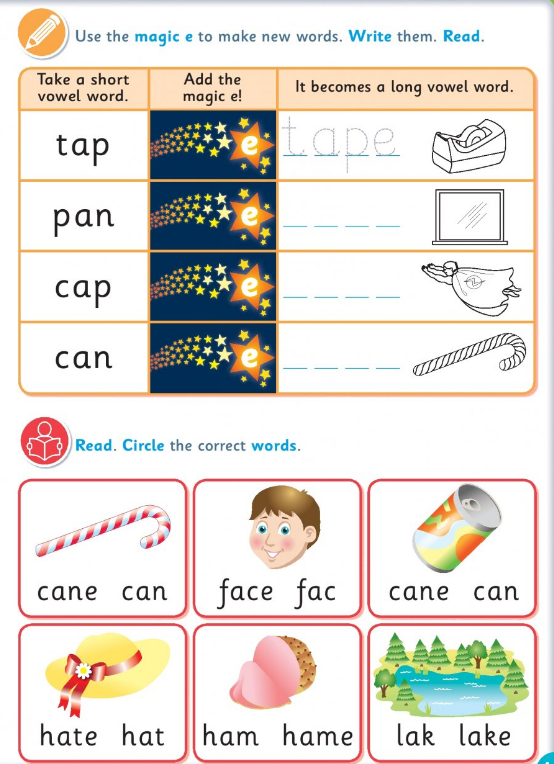 Magic e sound: ‘I’ words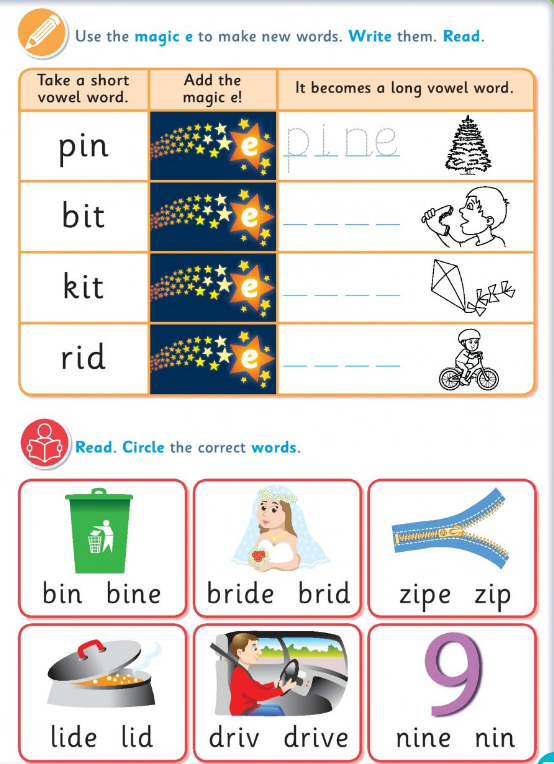 Magic e sound: ‘o’ words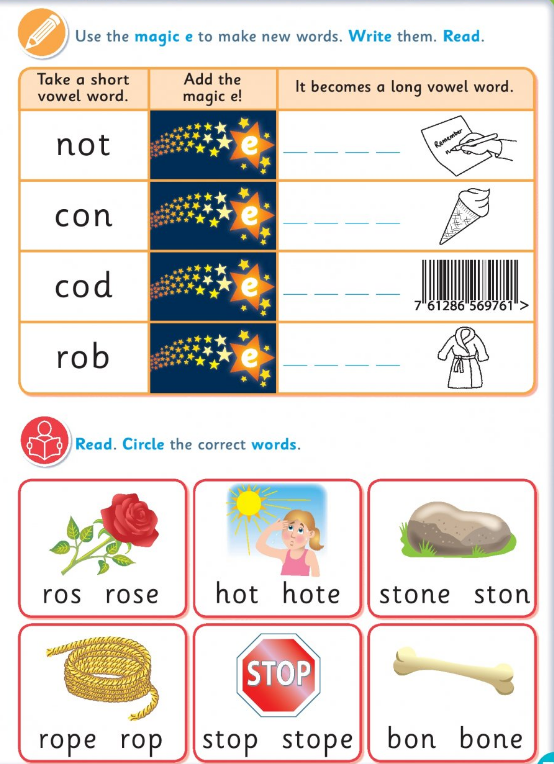 Revision words 1 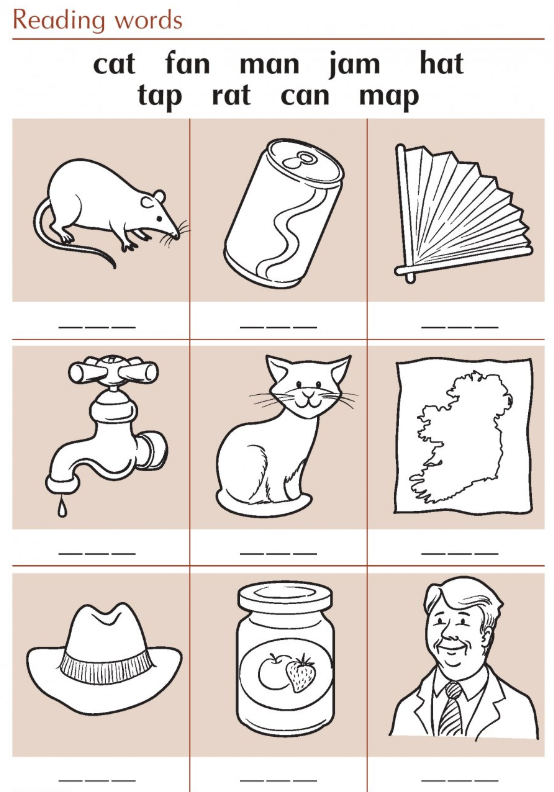 Revision words 1Revision words 2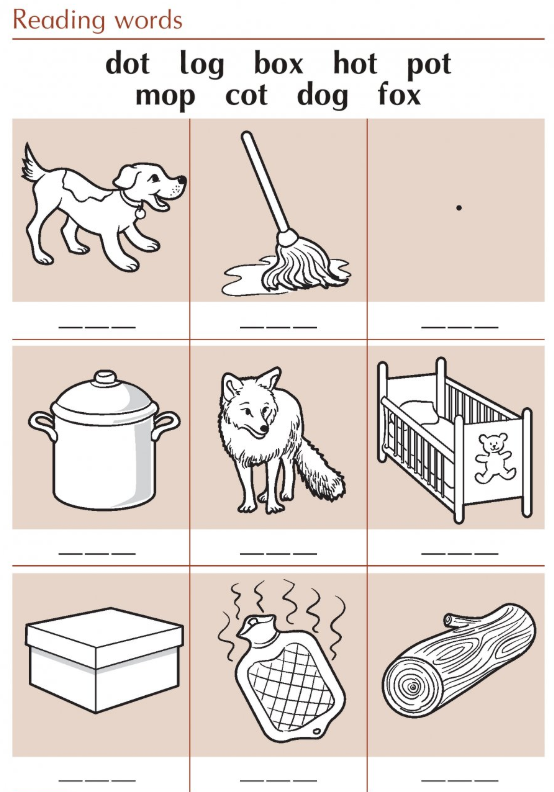 4th Class worksheet 1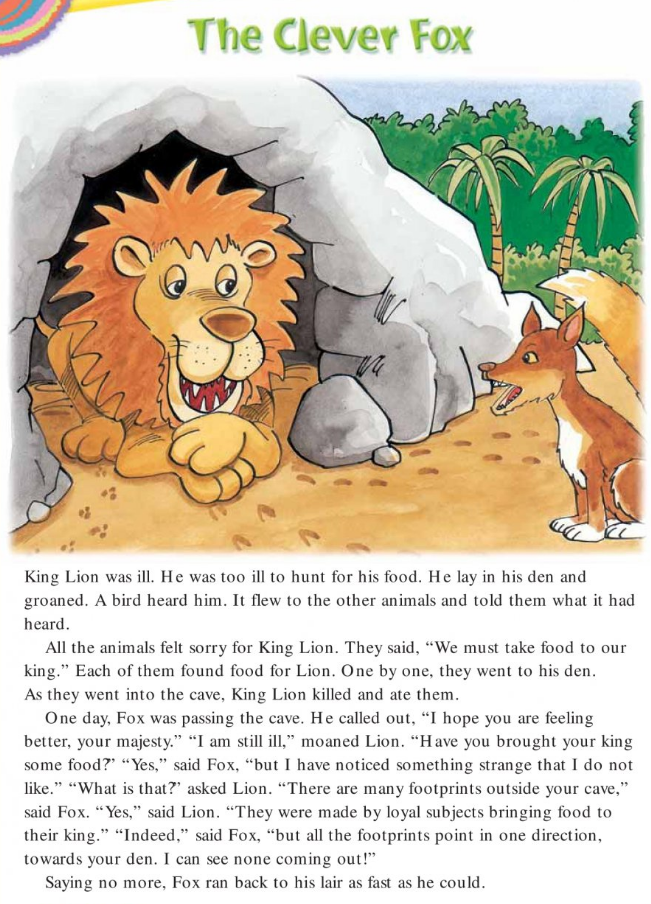 The Clever Fox Questions 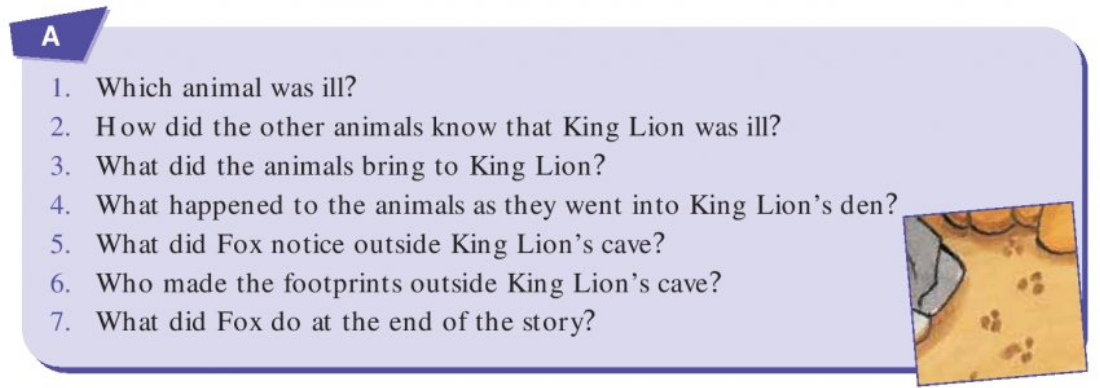 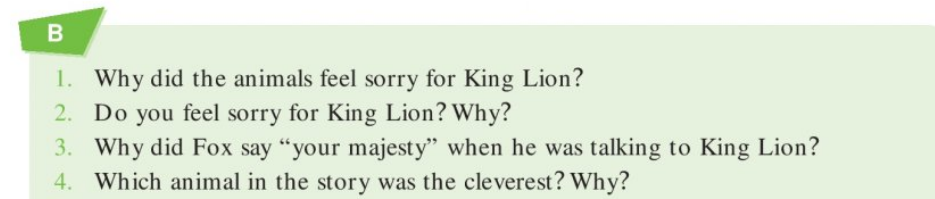 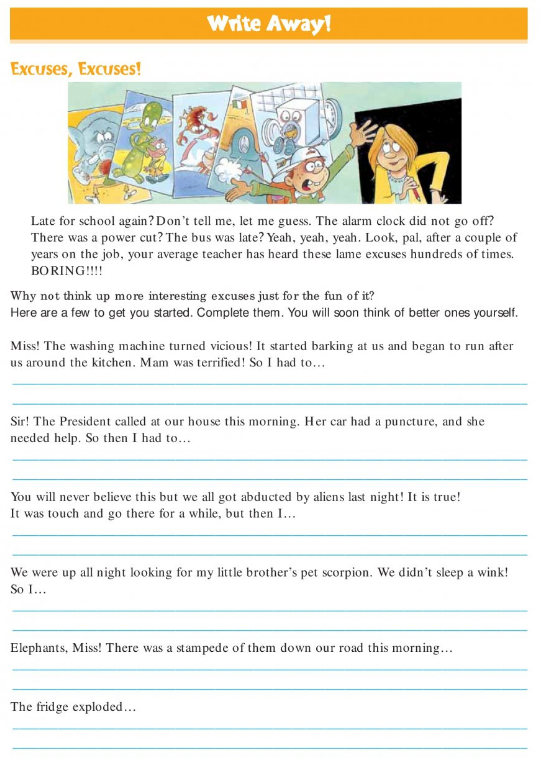 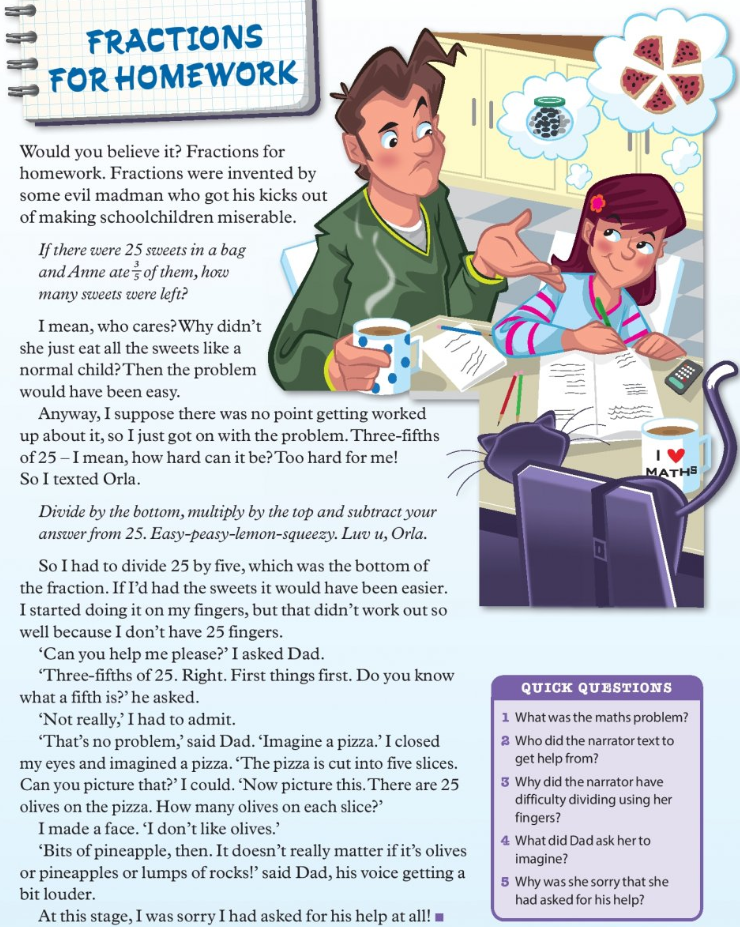 .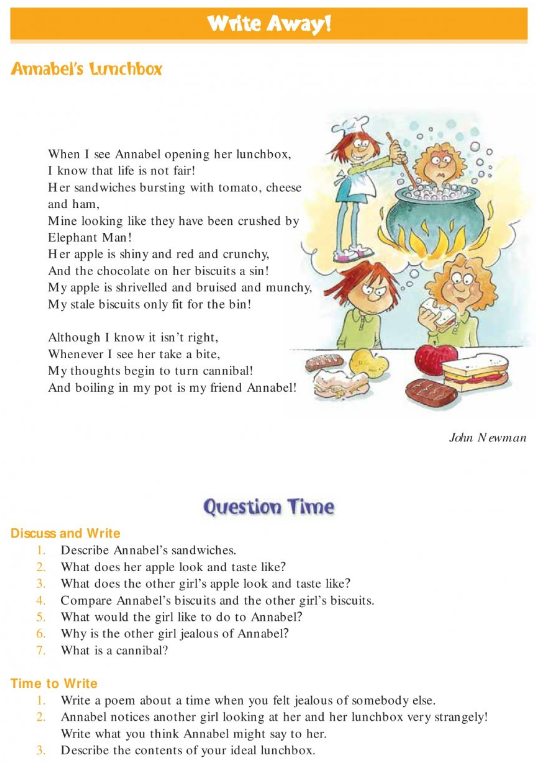 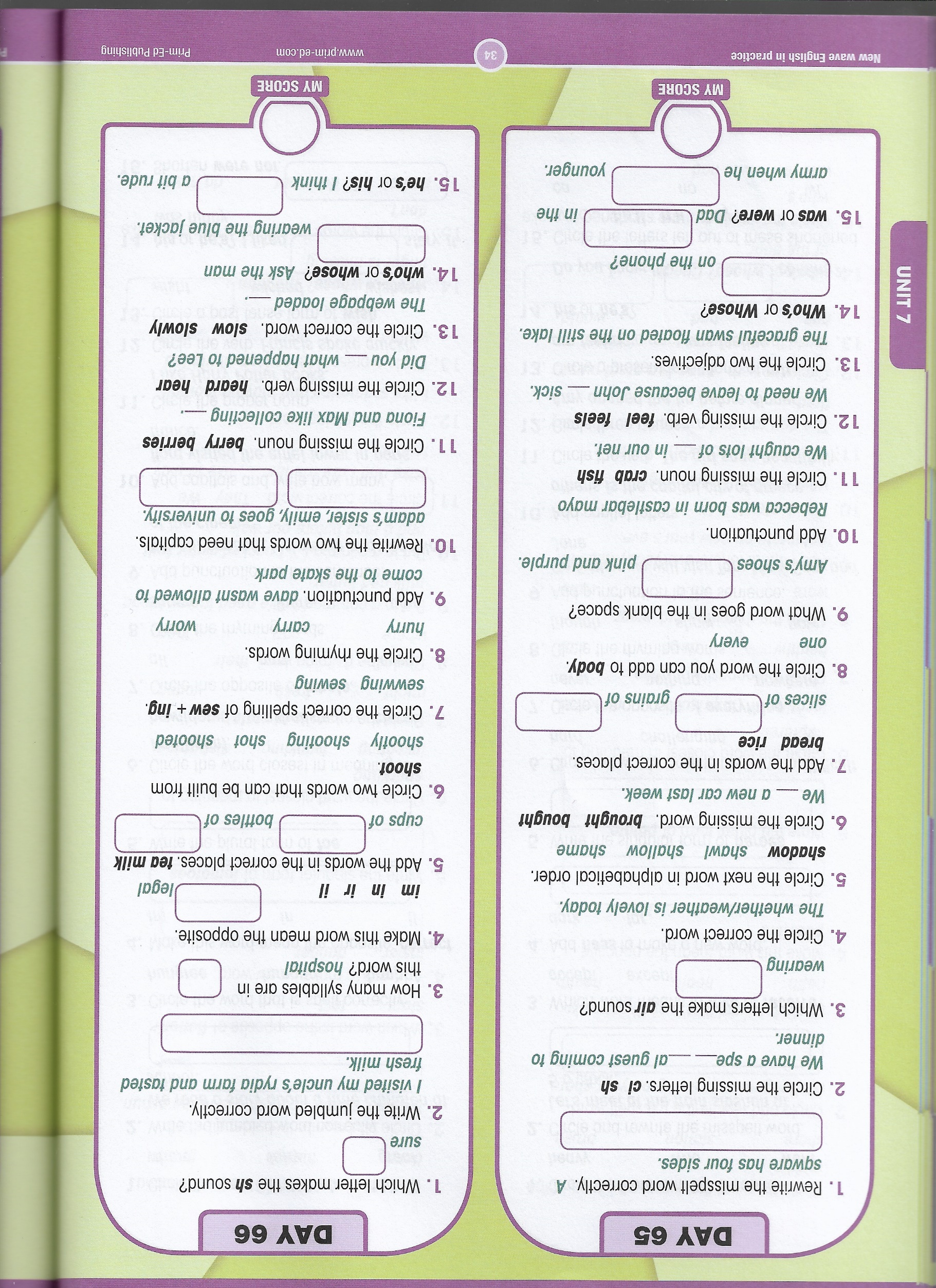 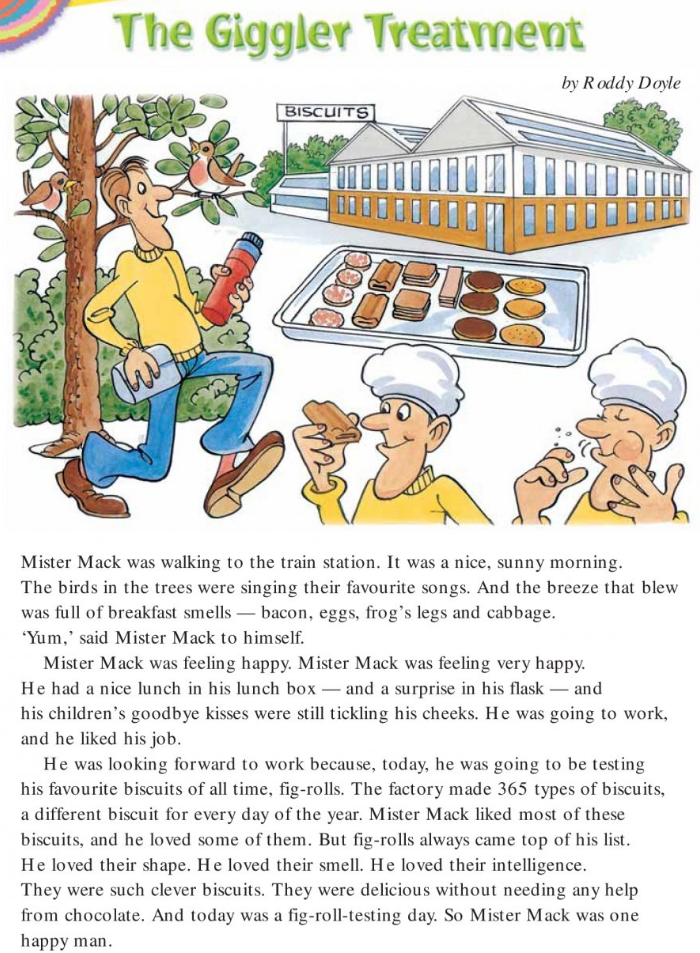 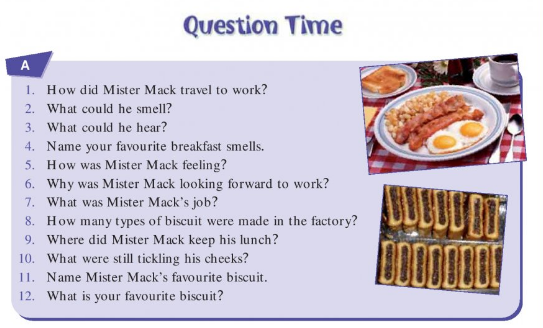 Extra questions Would you like to be a biscuit tester? Why/ Why not? Write a paragraph describing your dream future job!   Opposites worksheet 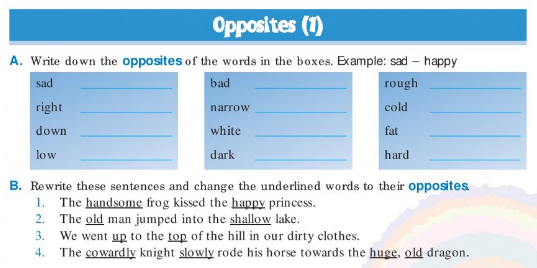 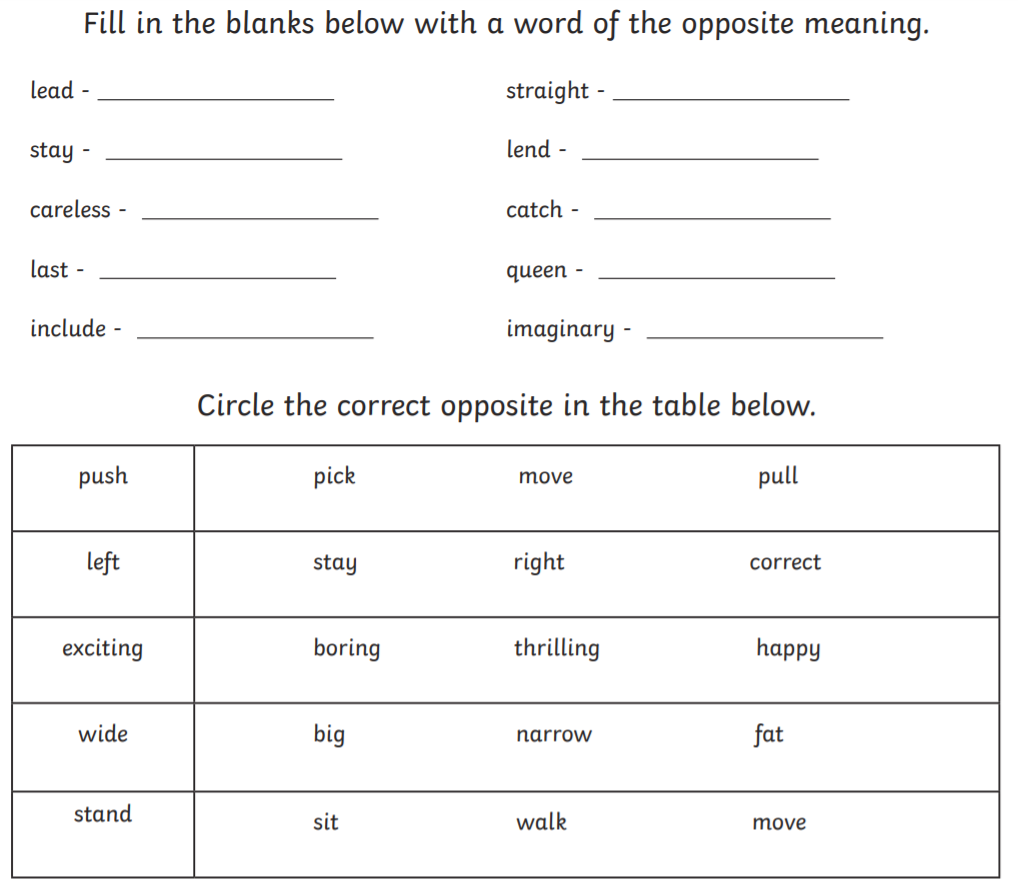 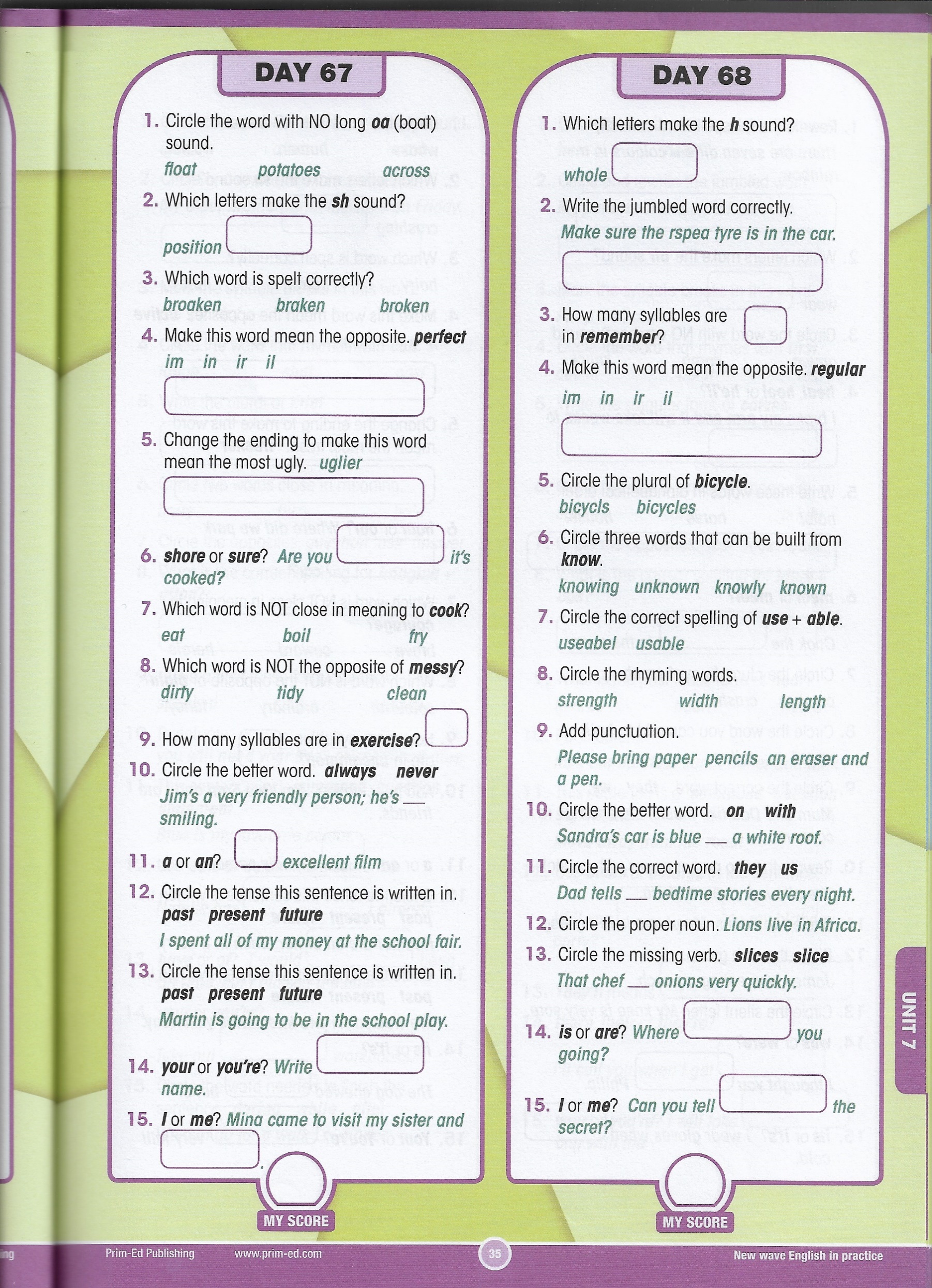 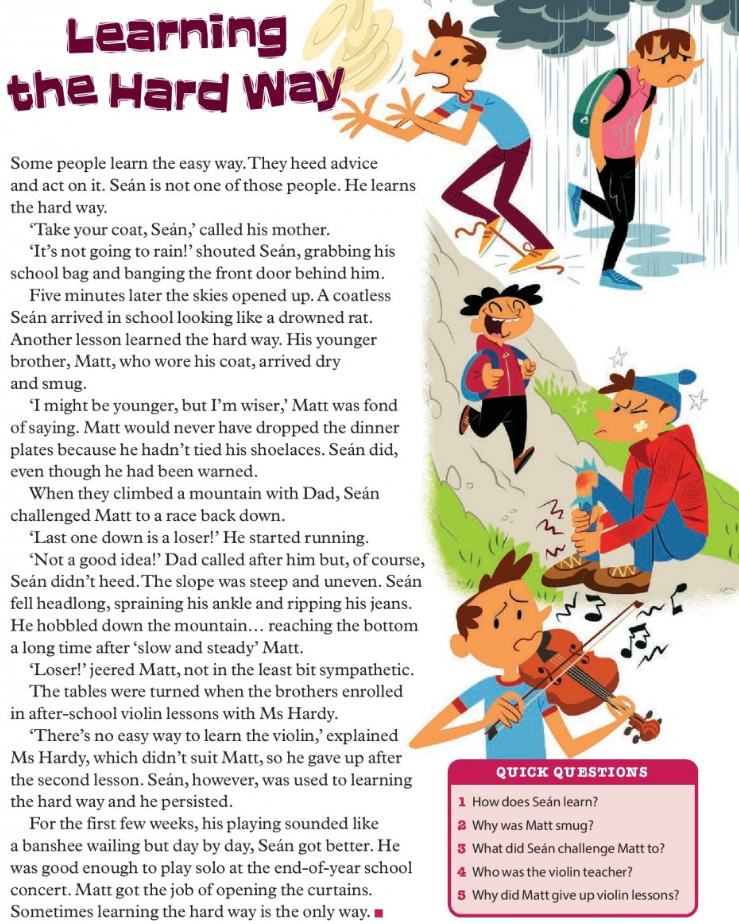 DatesActivity  Dolch Word List Remember: Look, sound, readPut into a silly sentence and a normal sentence each night.  Tuesday05/05/2020Match the beginning sound to the pictureWrite the correct words (All on sheet 1)Read and match the sentence to the pictureDolch words to revise (Dolch list below) The, to, and, he, a***Please see note below on Dolch list words. Wednesday06/05/2020Read the sentence and circle yes or no activity Dolch words to learn (Dolch list below) I, you, it, of, in Thursday07/05/2020Animal word trail worksheet Dolch words to revise (Dolch list below) Was, said, is, that she, Friday 08/05/2020Colour the giraffe activity Dolch wordsFor, on, they, but, had DatesActivity  Dolch Word List Remember: Look, sound, readPut into a silly sentence and a normal sentence each night.  Monday11/05/2020Magic e sound: ‘a’ wordsDolch words to learn (Dolch list below) At, him ,with, up all  ***Please see note below on Dolch list words. Tuesday12/05/2020Magic e sound: ‘i’ wordsDolch words to revise (Dolch list below) Look, is, her, there, someWednesday13/05/2020Magic e sound: ‘o’ wordsDolch words to learn (Dolch list below) Out, as, be, have, goThursday14/05/2020Revision words sheet 1 Revise magic ‘e’ words orallyDolch words to revise (Dolch list below) We, am, then, little, downFriday 15/05/2020Revision words sheet 2Revise magic ‘e’ words orally Dolch words revision of all words list 1 and list 2DatesActivity  Additional notesTuesday05/05/20Reading comprehension and questions‘’The Clever Fox’’ Writing activity: ‘’Excuses, Excuses!’’ Create two of your own ‘wacky’ excuses explaining why you are late for school.  Remember, full sentences for your answers.Wednesday06/05/2020 Reading comprehension and questions‘’Fractions for Homework’’Thursday07/05/2020 English in Practice Day 65 and 66Please complete both sidesDatesActivity  Additional notesMonday11/05/2020 Reading comprehension and Questions ‘’The Giggler Treatment’’ (The biscuit tester) Remember, full sentences for your answers.Tuesday12/05/20‘’Opposites’’ activity Complete on the worksheet Wednesday13/05/2020 English in Practice Day 67 and 68Please complete both sides Complete on the worksheetThursday14/05/2020Reading comprehension and questions ‘’Learning the hard way’’ 